Spicchi di patate dolci 
con insalata di pomodori e prezzemolo Ingredienti per 4 persone: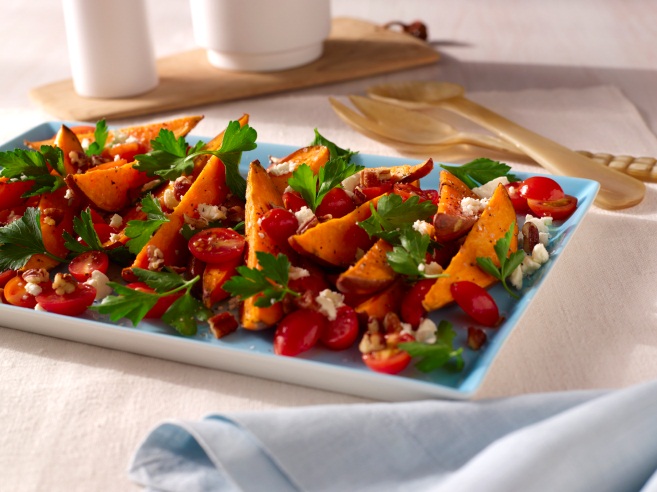 2 patate dolci (500 gr)1 cucchiaio di olio d’olivaSale marino finePepe macinato frescoAltro occorrente:50 gr di pancetta magra2 cucchiaini di succo di limone1 cucchiaio di olio d’olivaSale e pepe q.b.500 gr di pomodori datterini (o ciliegini)1 grosso mazzo di prezzemolo100 gr di fetaProcedimento:Spazzolate bene le patate dolci sotto l’acqua corrente e tagliatele a spicchi. Mettete le patate in una terrina, conditele con l’olio d’oliva, il sale e il pepe e mescolate bene. Foderate una teglia con la carta da forno e distribuite le patate uniformemente, in modo che non si sovrappongano. Cuocetele in forno preriscaldato a 180 °C (a gas: livello 2-3; ventilato: 160 °C) per circa 25 minuti girandole una volta. Lasciate intiepidire.Tagliate la pancetta a dadini e rosolatela in un pentolino antiaderente finché non diventa croccante. Mescolate il succo di limone, l’olio d’oliva, il sale e il pepe in una terrina capiente. Lavate i pomodori e tagliateli a metà. Lavate il prezzemolo, scuotetelo fino ad asciugarlo e staccate i gambi più grossi. Mettete i pomodori e il prezzemolo in una terrina e mescolate. Unite gli spicchi di patate e la pancetta e aggiungete l’insalata di pomodori e prezzemolo. Sbriciolate la feta e cospargetela sull’insalata di pomodori e gli spicchi di patate. Servite subito.   Tempo di preparazione: circa 30 minutiValori nutrizionali per porzione:Energia: 261 kcal / 1097 kJ
Proteine: 9,5 gr
Grassi: 12,2 gr
Carboidrati: 29 gr 